Сельчан доставит на обследование соцпомощь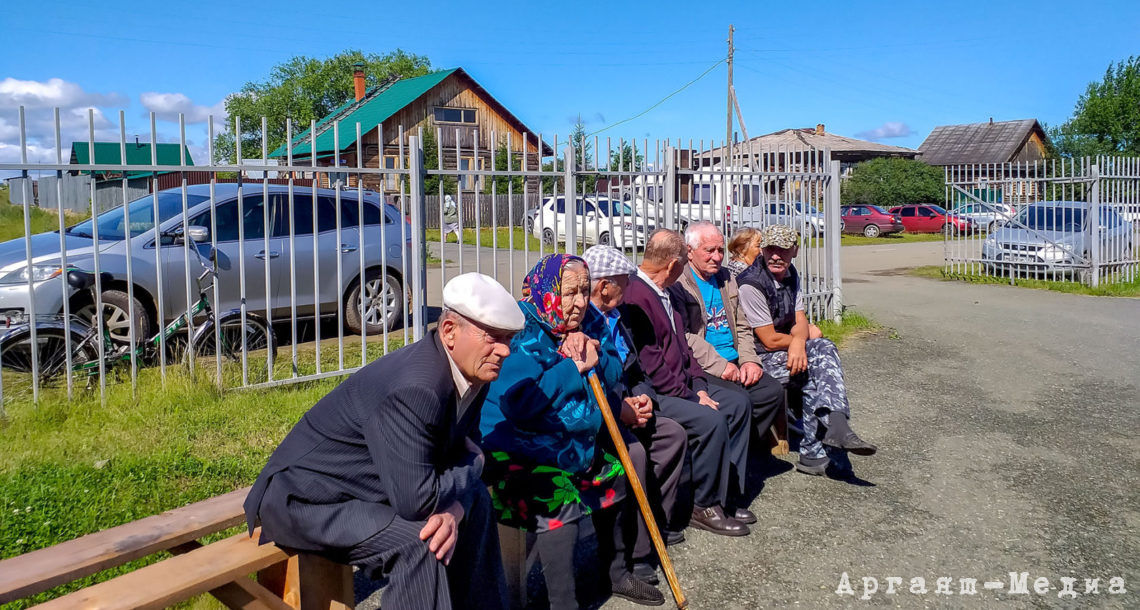 14.08.2019Аргаяш-МедиаГлавное, Новости, СоцсфераОставить комментарийВ рамках нацпроекта «Демография» соцпомощь будет доставлять пожилых сельчан на обследование в больницу.Первыми новшество уже сегодня опробовали кузяшевцы. Машина забрала их в местном ФАПе, доставила в районную поликлинику. Здесь их уже встречали медики. После завершения обследования, назначения лечения, кузяшевцев с комфортом отвезут домой. Такие рейсы машина соцпомощи будет делать два дня в неделю. Старую «Газель» после оформления документов сменит новый автомобиль, специально предназначенный для перевозки больных и инвалидов.15 августа на прием к медикам отправятся жители д. Куянбаево, 21 августа машина соцпомощи доставит старособолевцев, 22 августа на очереди пожилые жители п. Горный, 28 числа-айбатовцы. 29 августа районные медики будут встречать житель п. Худайбердинский.График выездов каждого месяца планирует публиковать наш редакционный сайт в разделе «Справка».